       Муниципальное бюджетное общеобразовательное учреждение «Чагодская средняя общеобразовательная школа» 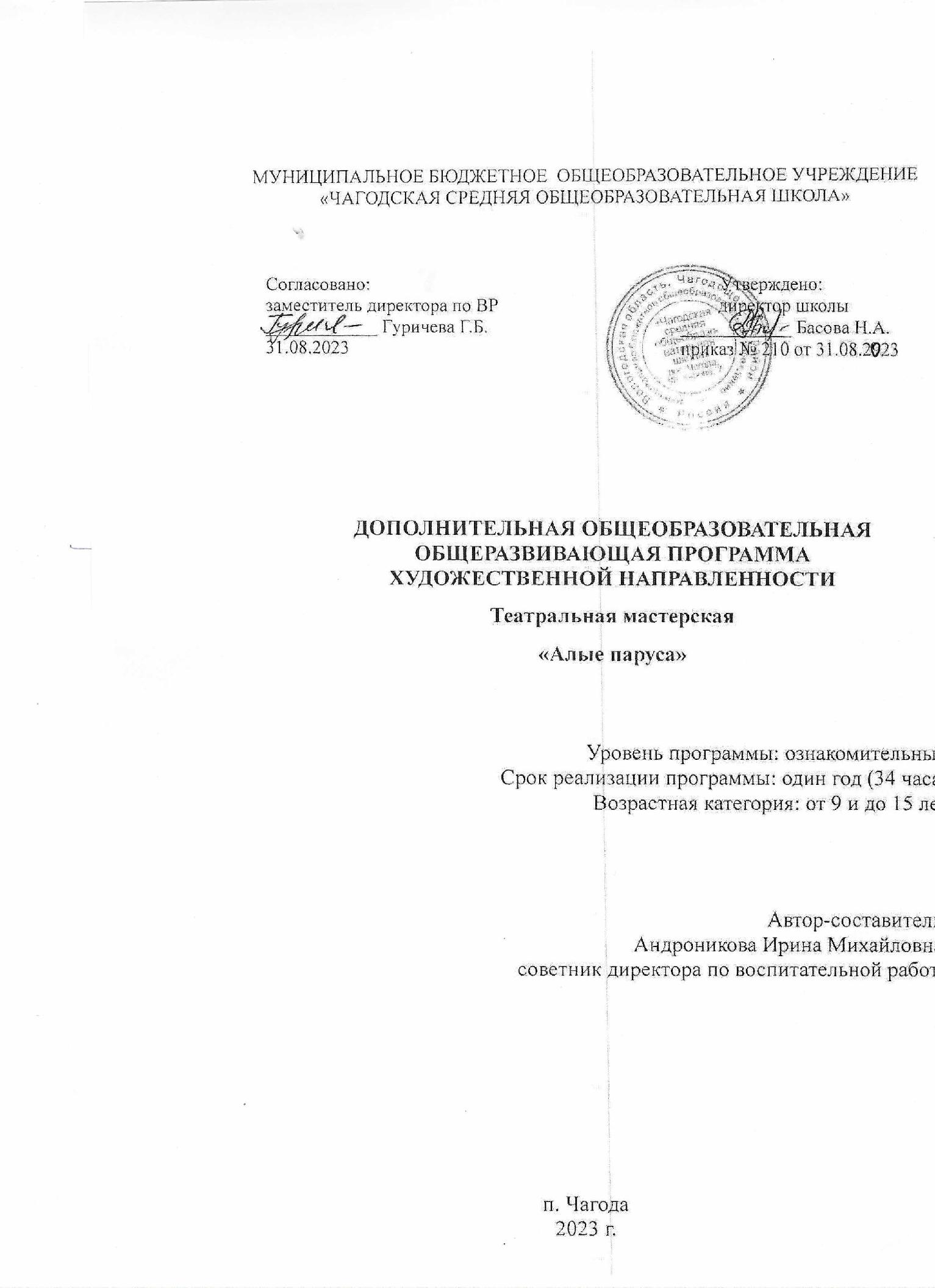 Общеобразовательная общеразвивающая программа по внеурочной деятельности«Немецкий язык за пределами программы.»на 2023 – 2024 учебный год                                                                                                  Составитель:                                                                                                  учитель                                                                                                      иностранного                                                                                                                                      языка                                                                                                   Шарикова Н.О.2023 годПояснительная запискаРабочая программа по внеурочной деятельности «Занимательный немецкий» для 7 класса разработана в соответствии с Федеральным законом от 29.12.2012г. № 273-ФЗ «Об образовании в Российской Федерации», с требованиями Федерального государственного образовательного стандарта основного общего образования, утвержденного приказом Министерства образования и науки Российской Федерации от 17 декабря 2010 г. № 1897, в редакции приказа Министерства образования и науки РФ от 29.12.2014 г. № 1644, от 31 декабря 2015 г № 1577 и на основании− Основной образовательной программы основного общего образования МОУ «Фаустовская СОШ» Воскресенского муниципального района Московской области (Приказ № 111/1 от 29.08.2018 г.)− Положения о рабочей программе МОУ «Фаустовская СОШ» (Приказ № 81 от 05.06.2017 г.);− на основе авторской программы «Немецкий язык». (авторы М.М. Аверин, Е.Ю. Гуцалюк, Е.Р. Харченко.), без изменений− Преподавание ведется по учебнику «Горизонты» М.М. Аверин, Ф. Джин, Л. Рорман, М. Эбранкова (М.: Просвещение, 2011)− Исходя из учебного плана школы, на программу внеурочной деятельности «Занимательный немецкий» отведено 34 часа, 1 час в неделю.Планируемые результаты освоенияпрограммы внеурочной деятельности«Занимательный немецкий»Работа по программе внеурочной деятельности «Занимательный немецкий» в 7 классе призвана обеспечить достижение следующих личностных, метапредметных и предметных результатов:Личностные результаты:освоение социальной роли обучающегося;развитие мотивов учебной деятельности и формирование личностного смысла учения;развитие самостоятельности и личной ответственности за свои поступки, в том числе в процессе учения;формирование целостного, социально ориентированного взгляда на мир в его органичном единстве и разнообразии природы, народов, культур и религий;овладение начальными навыками адаптации в динамично изменяющемся и развивающемся мире;формирование основ российской гражданской идентичности, чувства гордости за свою Родину, российский народ и историю России, осознание своей этнической и национальной принадлежности;формирование ценностей многонационального российского общества;становление гуманистических и демократических ценностных ориентаций;формирование уважительного отношения к иному мнению, истории и культуре других народов;формирование эстетических потребностей, ценностей и чувств;развитие этических чувств, доброжелательности и эмоционально-нравственной отзывчивости, понимания и сопереживания чувствам других людей;развитие навыков сотрудничества со взрослыми и сверстниками в разных социальных ситуациях, умения не создавать конфликтов и находить выходы из спорных ситуаций;формирование установки на безопасный, здоровый образ жизни, наличие мотивации к творческому труду, работе на результат, бережному отношению к материальным и духовным ценностям.Метапредметные результатыумение самостоятельно определять цели своего обучения, ставить и формулировать для себя новые задачи в учёбе и познавательной деятельности, развивать мотивы и интересы своей познавательной деятельности;умение самостоятельно планировать пути достижения целей, в том числе альтернативные, осознанно выбирать наиболее эффективные способы решения учебных и познавательных задач;умение соотносить свои действия с планируемыми результатами, осуществлять контроль своей деятельности в процессе достижения результата, определять способы действий в рамках предложенных условий и требований, корректировать свои действия в соответствии с изменяющейся ситуацией;умение оценивать правильность выполнения учебной задачи, собственные возможности её решения;владение основами самоконтроля, самооценки, принятия решений и осуществления осознанного выбора в учебной и познавательной деятельности;умение определять понятия, создавать обобщения, устанавливать аналогии, классифицировать, самостоятельно выбирать основания и критерии для классификации, устанавливать причинно-следственные связи, строить логическое высказывание, умозаключение (индуктивное, дедуктивное и по аналогии) и делать выводы;умение создавать, применять и преобразовывать знаки и символы, модели и схемы для решения учебных и познавательных задач;обучение смысловому чтению;умение организовывать учебное сотрудничество и совместную деятельность с учителем и сверстниками;формирование умения работать индивидуально и в группе: находить общее решение и разрешать конфликты на основе согласования позиций и учёта интересов;умение формулировать, аргументировать и отстаивать своё мнение;умение осознанно использовать речевые средства в соответствии с задачей коммуникации для выражения своих чувств, мыслей и потребностей;планирование и регуляцию своей деятельности;владение устной и письменной речью, монологической контекстной речью;формирование и развитие компетентности в области использования информационно-коммуникационных технологий (далее ИКТ-компетенции);формирование и развитие экологического мышления, умение применять его в познавательной, коммуникативной, социальной практике и профессиональной ориентации.Планируемые предметные результатыКоммуникативная компетенция(владение иностранным языком как средством общения)Говорение:1.умение начинать, вести/поддерживать и заканчивать различные виды диалогов в стандартных ситуациях общения, соблюдая нормы речевого этикета, при необходимости переспрашивая, уточняя;2.умение расспрашивать собеседника и отвечать на его вопросы, высказывая своё мнение, просьбу, отвечать на предложение собеседника согласием/отказом, опираясь на изученную тематику и усвоенный лексико-грамматический материал;3.рассказывать о себе, своей семье, друзьях, своих интересах и планах на будущее;4. сообщать краткие сведения о своём городе/селе, о своей стране и странах изучаемого языка;5.описывать события/явления, уметь передавать основное содержание, основную мысль прочитанного или услышанного, выражать своё отношение к прочитанному/услышанному, давать краткую характеристику персонажей.Аудирование:1.воспринимать на слух и полностью понимать речь учителя, одноклассников; 2.воспринимать на слух и понимать основное содержание несложных аутентичных аудио- и видеотекстов, относящихся к разным коммуникативным типам речи (сообщение/интервью);3.воспринимать на слух и выборочно понимать с опорой на языковую догадку и контекст краткие, несложные аутентичные прагматические аудио- и видеотексты с выделением нужной/интересующей информации.Чтение:1.читать аутентичные тексты разных жанров и стилей с пониманием основного содержания;2.читать несложные аутентичные тексты разных жанров и стилей с полным и точным пониманием и с использованием различных приёмов смысловой переработки текста (выборочного перевода, языковой догадки, в том числе с опорой на первый иностранный язык), а также справочных материалов;3.читать аутентичные тексты с выборочным пониманием нужной/интересующей информации.Письменная речь:1.заполнять анкеты и формуляры;2.писать поздравления, личные письма с опорой на образец с употреблением формул речевого этикета, принятых в странах изучаемого языка;3.составлять план, тезисы устного или письменного сообщения.Языковая компетенция(владение языковыми средствами)Графика, каллиграфия, орфография:- применение правил написание изученных слов;- адекватное произношение и различение на слух всех звуков второго иностранного языка;- соблюдение правильного ударения в словах и фразах;-соблюдение ритмико- интонационных особенностей предложений различных коммуникативных типов (утвердительное, вопросительное, отрицательное, побудительное);- знание основных различных систем второго иностранного, первого иностранного и родного языков;- проверять написание слова по словарю или учебнику;- формулировать краткое письменное высказывание;- уметь выразить свою мысль на немецком языке в письменной форме.Фонетическая сторона речи:- различать на слух и произносить все звуки немецкого языка, соблюдая нормы произношения;- соблюдать правило отсутствия ударения в служебных словах (артиклях, предлогах, союзах).Лексическая сторона речи:- узнавать в письменном и устном тексте изученные лексические единицы, в том числе, устойчивые словосочетания, в пределах тематики 7 класса;- оперировать в процессе общения активной лексикой в соответствии с коммуникативной задачей;- опираться на языковую догадку в процессе чтения и аудирования (интернациональные и сложные слова).Грамматическая сторона речи:Существительные: дательный падеж существительных;Артикль: нулевой артикль;отрицание kein;Глаголы: модальные глаголы в настоящем и прошедшем повествовательном времени Präteritum; повелительное наклонение;прошедшее повествовательное время Präteritum глаголов с отделяемыми и неотделяемыми приставками, глаголов с суффиксом –ieren;прошедшее разговорное время Perfekt сильных и слабых глаголов;возвратные глаголы;Местоимения: личные местоимения в дательном падеже, притяжательные местоимения в дательном падеже;склонение местоимений welch-, jed-, dies-;возвратное местоимение sich;Прилагательные/наречия:сравнительная степень прилагательных и некоторых наречий;склонение прилагательных в именительном, винительном и дательном падежах;склонение прилагательного после неопределённого артикля;склонение прилагательного после определённого артикля;склонение прилагательного после притяжательных местоимений;склонение прилагательного после отрицания kein;склонение прилагательного в единственном и множественном числе;Числительные:порядковые числительные (в том числе при назывании дат;Предлоги:предлоги с дательным падежом;предлоги с винительным падежом.Синтаксис:условные придаточные предложения с союзом wenn после главного предложения;условные придаточные предложения с союзом wenn перед главным предложением;дополнительные придаточные предложения с союзом dass и придаточные предложения причины с союзом weil;порядок слов в сложном предложении.Принципиальным в организации работы со структурами является их функциональное применение.Социокультурные знания и уменияУчащиеся знакомятся с отдельными социокультурными элементами речевого поведенческого этикета в немецкоязычной среде в условиях проигрывания ситуаций общения «В семье», «В школе», «Проведение досуга». Использование немецкого языка как средства социокультурного развития школьников на данном этапе включает знакомством с:♦ фамилиями и именами выдающихся людей в странах изучаемого языка;♦ оригинальными или адаптированными материалами детской поэзии и прозы;♦ иноязычными сказками и легендами, рассказами;♦ с государственной символикой (флагом и его цветовой символикой, гимном, столицами страны/ стран изучаемого языка);♦ с традициями проведения праздников Рождества, Нового года, Пасхи и т.д. в странах изучаемого языка;♦ словами немецкого языка, вошедшими во многие языки мира, (в том числе и в русский) и русскими словами, вошедшими в лексикон немецкого языкаПредусматривается овладение умениями:• писать свое имя и фамилию, а также имена и фамилии своих родственников и друзей на немецком языке;• правильно оформлять адрес на немецком языке.Компенсаторная компетенцияумение выходить из трудного положения в условиях дефицита языковых средств при получении и приёме информации за счёт использования контекстуальной догадки, в том числе с опорой на первый иностранный язык, игнорирования языковых трудностей, переспроса, словарных замен, жестов, мимики.Содержание программы внеурочной деятельности(34 часа)Данное предметное содержание было перегруппировано в соответствии со структурой программы, представленной в 7 классе:Предметное содержание речиПриложение № 1к рабочей программепо внеурочной деятельности«Занимательный немецкий»Календарно - тематическое планированиепо внеурочной деятельности«Занимательный немецкий»на 2023 – 2024 учебный год.7 классКак прошло лето (5 ч)Рассказываем о каникулахПогодаЧитаем о летнем отдыхе. Гора Мёнх, Швейцария.ПричастияПроект «Мое лето»Планы на будущее (5 ч)МечтыЯ хотел бы стать… ПрофессииПрофессиональное образованиеМои планы на будущееПроект «Каким я вижу себя через 10 лет»Дружба (5 ч)Друзья и подруги.Качества личностиХороший друг, какой он?Сравнения. Сравнительная степеньПроект «Мой лучший друг»Изображение и звук (4ч)Электрические приборы. Средства коммуникацииИнтервью с Лизой. Модальный глагол dürfenТелеканалы и радиостанции.Интернет-проект: Ваша телепрограмма на немецком языкеВзаимоотношения (5 ч)Самочувствие. Я радуюсь/сержусь, если …Школа К. Штреля в Марбурге. Интервью с ученицейОриентация и способность к передвижению.Проект «Мои эмоции»Это мне нравится (5 ч)Прилагательное перед существительным после неопределенного артикля.Прилагательное перед существительным после неопределенного артикля.Прилагательное перед существительным после неопределенного артикля.Описываем внешностьОписываем внешностьОписываем внешностьПроект «По одежке встречают»Проект «По одежке встречают»Проект «По одежке встречают»Подробнее о себе (5 ч)Подробнее о себе (5 ч)Подробнее о себе (5 ч)Какое сегодня число? Важные дни. Даты.Какое сегодня число? Важные дни. Даты.Какое сегодня число? Важные дни. Даты.Школьная жизнь.Школьная жизнь.Школьная жизнь.Важные этапы в (школьной) жизниВажные этапы в (школьной) жизниВажные этапы в (школьной) жизниОбобщение и систематизация изученного материалаОбобщение и систематизация изученного материалаОбобщение и систематизация изученного материалаПодведение итогов годаПодведение итогов годаПодведение итогов годаНомера уроковпо порядкуНомера уроковпо порядку№ урокав разделе, темеТема урокаКак прошло лето(5 ч)Как прошло лето(5 ч)Как прошло лето(5 ч)Как прошло лето(5 ч)111Рассказываем о каникулах222Погода333Читаем о летнем отдыхе. Гора Мёнх, Швейцария.444Причастия555Проект «Мое лето»Планы на будущее (5 ч)Планы на будущее (5 ч)Планы на будущее (5 ч)Планы на будущее (5 ч)611Мечты722Я хотел бы стать… Профессии833Профессиональное образование944Мои планы на будущее1055Проект «Каким я вижу себя через 10 лет»Дружба (5 ч)Дружба (5 ч)Дружба (5 ч)Дружба (5 ч)1111Друзья и подруги.1222Качества личности1333Хороший друг, какой он?1444Сравнения. Сравнительная степень1555Проект «Мой лучший друг»Изображение и звук (4ч)Изображение и звук (4ч)Изображение и звук (4ч)Изображение и звук (4ч)1611Электрические приборы. Средства коммуникации1722Интервью с Лизой. Модальный глагол dürfen1833Телеканалы и радиостанции.1944Интернет-проект: Ваша телепрограмма на немецком языкеВзаимоотношения (5 ч)Взаимоотношения (5 ч)Взаимоотношения (5 ч)Взаимоотношения (5 ч)2011Самочувствие. Я радуюсь/сержусь, если …2122Школа К. Штреля в Марбурге. Интервью с ученицей2233Ориентация и способность к передвижению.23442455Проект «Мои эмоции»Это мне нравится (5 ч)Это мне нравится (5 ч)Это мне нравится (5 ч)Это мне нравится (5 ч)25112622Прилагательное перед существительным после неопределенного артикля.2733Описываем внешность28442955Проект «По одежке встречают»Подробнее о себе (5 ч)Подробнее о себе (5 ч)Подробнее о себе (5 ч)Подробнее о себе (5 ч)3011Какое сегодня число? Важные дни. Даты.3122Школьная жизнь.3233Важные этапы в (школьной) жизни3344Обобщение и систематизация изученного материала3455Подведение итогов года